OBJETIVOSDescrever a regra de relacionamento entre os usuários e as Centrais de Regulação Municipais, dando transparência ao processo de acesso do cidadão para consultas na atenção primária e especializadas e para os exames de baixa, média e alta complexidade.ABRANGÊNCIAUsuários.Atenção PrimáriaCentrais de Regulação Municipais.FUNDAMENTAÇÃO LEGALPortaria Nº 1.559 de 01 de agosto de 2008Portaria 065-R de 04 de novembro de 2016Notas TécnicasDEFINIÇÕES4.1 Encaminhamento: paciente é atendido na atenção primária e necessita de consultas especializadas e/ou exames de baixa, média e alta complexidade, recebe formulários padronizados pelo SUS com as solicitações médicas.4.2 Rede Municipal: são os procedimentos de consultas especializadas e/ou exames de média complexidade que são fornecidos pelo Município via Sistema próprio de Regulação Municipal ou Via Sistema de Regulação SISREGIII base Municipal.4.3 Rede Estadual: são os procedimentos de consultas especializadas e/ou exames de média e alta complexidade que são da competência do Estado fornecê-los.Esses procedimentos são fornecidos pelo Sistema de Regulação SISREGIII base Estadual.UNIDADES FUNCIONAIS ENVOLVIDASUnidades Funcionais Envolvidas: Centrais de Regulação Municipais, Prestadores de Serviços Municipais, Núcleos de Regulação do Acesso das Superintendências Regionais de Saúde e Prestadores de Serviços Próprios, Filantrópicos e Credenciados.Gestor do Processo: MunicípioCLIENTESOs seguimentos de clientes atendidos diretamente pelo processo são:UsuáriosAtenção PrimáriaCentrais de Regulação MunicipaisRESULTADOOs resultados esperados do processo são:Paciente com orientação da não conformidade.Paciente atendido na rede municipal de referência.Paciente inserido no SISREG via Regulação Estadual.EVENTO INICIALOs estímulos que disparam a execução do processo são:Encaminhamentos dos pacientes: Os encaminhamentos recebidos pelos pacientes atendidos pelo SUS e entregues nas 78 Centrais de Regulação Municipais são verificados de acordo com a conformidade do Protocolo de Acesso, Portarias e Notas Técnicas.Encaminhamentos serão devolvidos por motivos de não conformidade com o Protocolo de Acesso, Portarias e Notas Técnicas.Encaminhamentos em conformidade com o Protocolo de Acesso serão verificados e inseridos na Rede Municipal (quando houver o serviço) via Sistema próprio de Regulação Municipal, via Sistema de Regulação SISREG Municipal ou Rede Estadual (quando não houver o serviço sob gestão do Município) e via Sistema de Regulação SISREG. PROCEDIMENTOSO processo inicialmente ficará aguardando o recebimento dos encaminhamentos de consultas e exames que serão avaliados pelos operadores das Centrais de Regulação Municipais dos 78 municípios do Estado do Espírito Santo. Após a ocorrência deste evento irá se desencadear as tarefas subsequentes que compõem a Etapa 1 executando a tarefa “T01 Avaliar Encaminhamento” e dando prosseguimento de acordo com a verificação do encaminhamento: podendo ser devolvido, agendado no município ou inserido para a Rede Estadual.As principais atividades realizadas nesse processo são:T01. AVALIAR ENCAMINHAMENTOTodos os encaminhamentos serão verificados de acordo com o Protocolo de Acesso, Portarias e Notas Técnicas para que possam ter a melhor continuidade do caso.As ações efetuadas são:Devolver os encaminhamentos:Executar a tarefa T02. DEVOLVER PARA UBS: quando o encaminhamento não tiver conformidade com o Protocolo de Acesso, Portarias e Notas Técnicas. Dar prosseguimento aos encaminhamentos:Executar a tarefa T03. AGENDAR CONSULTA / EXAME NO SEU MUNICÍPIO DE REFERÊNCIA: quando o encaminhamento estiver em conformidade com o Protocolo de Acesso, Portarias e Notas Técnicas, o município irá verificar a disponibilidade do procedimento no serviço municipal e irá agendar via Sistema próprio de Regulação Municipal ou Via Sistema de Regulação SISREG Municipal.2.2 Executar a tarefa T04. INSERIR PARA REDE ESTADUAL VIA SISREG: quando o encaminhamento estiver em conformidade com o Protocolo de Acesso, Portarias e Notas Técnicas, o município irá verificar a disponibilidade do procedimento no serviço municipal e caso não haja, este encaminhamento será inserido para a Rede Estadual via Sistema de Regulação SISREG, caso o Estado forneça.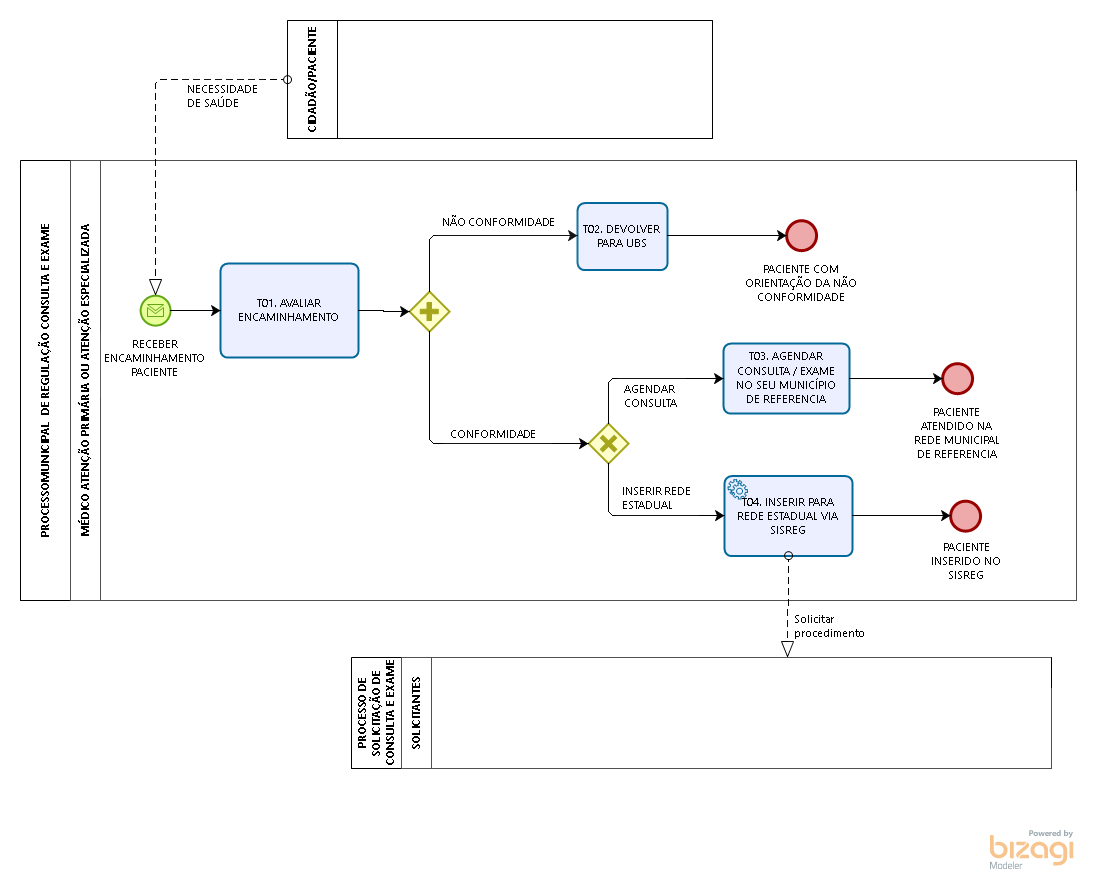 INFORMAÇÕES ADICIONAISN/AANEXOSN/AASSINATURASNORMA DE PROCEDIMENTO – SSP 009NORMA DE PROCEDIMENTO – SSP 009NORMA DE PROCEDIMENTO – SSP 009NORMA DE PROCEDIMENTO – SSP 009NORMA DE PROCEDIMENTO – SSP 009NORMA DE PROCEDIMENTO – SSP 009NORMA DE PROCEDIMENTO – SSP 009NORMA DE PROCEDIMENTO – SSP 009NORMA DE PROCEDIMENTO – SSP 009NORMA DE PROCEDIMENTO – SSP 009Tema:PROCESSO MUNICIPAL DE REGULAÇÃO DE CONSULTAS E EXAMESPROCESSO MUNICIPAL DE REGULAÇÃO DE CONSULTAS E EXAMESPROCESSO MUNICIPAL DE REGULAÇÃO DE CONSULTAS E EXAMESPROCESSO MUNICIPAL DE REGULAÇÃO DE CONSULTAS E EXAMESPROCESSO MUNICIPAL DE REGULAÇÃO DE CONSULTAS E EXAMESPROCESSO MUNICIPAL DE REGULAÇÃO DE CONSULTAS E EXAMESPROCESSO MUNICIPAL DE REGULAÇÃO DE CONSULTAS E EXAMESPROCESSO MUNICIPAL DE REGULAÇÃO DE CONSULTAS E EXAMESPROCESSO MUNICIPAL DE REGULAÇÃO DE CONSULTAS E EXAMESPROCESSO MUNICIPAL DE REGULAÇÃO DE CONSULTAS E EXAMESEmitente:Emitente:Emitente:NÚCLEO ESPECIAL DE REGULAÇÃO DE CONSULTAS E EXAMES (NERCE)NÚCLEO ESPECIAL DE REGULAÇÃO DE CONSULTAS E EXAMES (NERCE)NÚCLEO ESPECIAL DE REGULAÇÃO DE CONSULTAS E EXAMES (NERCE)NÚCLEO ESPECIAL DE REGULAÇÃO DE CONSULTAS E EXAMES (NERCE)NÚCLEO ESPECIAL DE REGULAÇÃO DE CONSULTAS E EXAMES (NERCE)NÚCLEO ESPECIAL DE REGULAÇÃO DE CONSULTAS E EXAMES (NERCE)NÚCLEO ESPECIAL DE REGULAÇÃO DE CONSULTAS E EXAMES (NERCE)NÚCLEO ESPECIAL DE REGULAÇÃO DE CONSULTAS E EXAMES (NERCE)Sistema:Sistema:SISTEMA DE SAÚDE PÚBLICASISTEMA DE SAÚDE PÚBLICASISTEMA DE SAÚDE PÚBLICASISTEMA DE SAÚDE PÚBLICASISTEMA DE SAÚDE PÚBLICACódigo: SSPCódigo: SSPVersão:010101Aprovação:Portaria nº 117-R, de 20 de dezembro de 2018Vigência: Vigência: 21/12/201821/12/201821/12/2018EQUIPE DE ELABORAÇÃO:EQUIPE DE ELABORAÇÃO:Estênia Colnago SantiagoEnfermeiraFábio Alexandre dos Santos Junior Assistente de GestãoPatricia Rocha Vedova Pirola Chefe do Núcleo Especial de Regulação de Consultas e ExamesElaborado em 13/11/2018APROVAÇÃO:APROVAÇÃO:Joanna Barros De JaegherSubsecretária de Estado de Saúde para Assuntos de Regulação e Organização da Atenção à SaúdeAprovado em 13/11/2018